In Reception this Half Term our topic is Called Me and My Community. Here are some examples of activities that we would like your child to take part in. You should aim to complete and send in evidence of at least three of these activities. We will display them in our classrooms.  You can bring them in as soon as they have completed. The final date for completion is 14th October 2022. 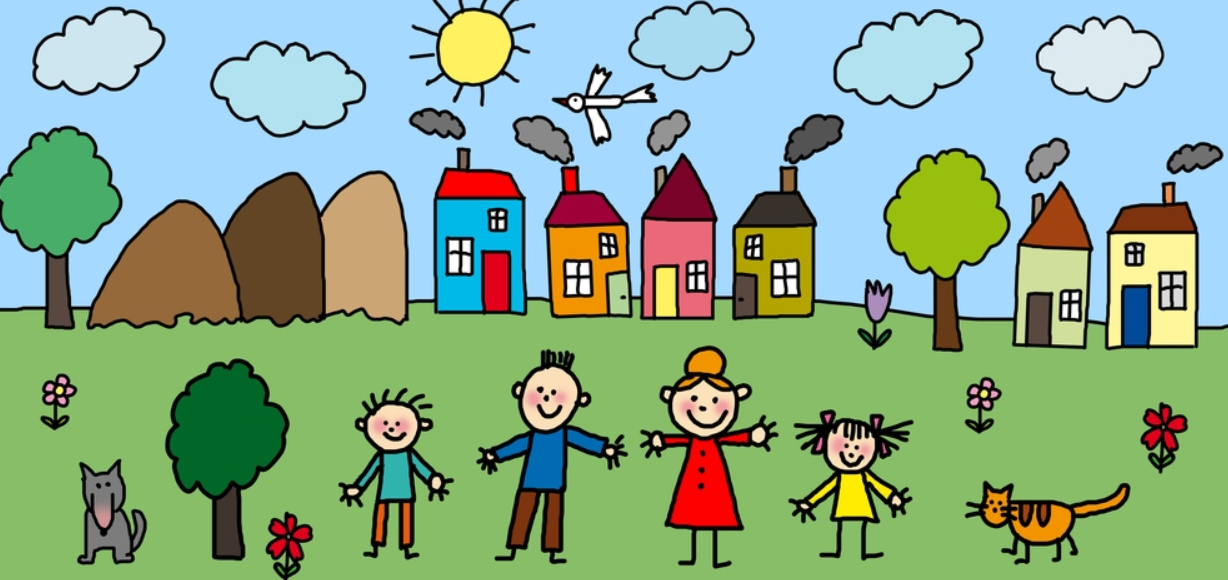 